В соответствии со статьей 40 Градостроительного кодекса Российской Федерации, решением Совета депутатов города Новосибирска от 24.06.2009 № 1288 «О Правилах землепользования и застройки города Новосибирска», на основании заключения по результатам публичных слушаний по вопросам предоставления разрешений на отклонение от предельных параметров разрешенного строительства, реконструкции объектов капитального строительства от 17.07.2018, рекомендаций комиссии по подготовке проекта правил землепользования и застройки города Новосибирска о предоставлении и об отказе в предоставлении разрешений на отклонение от предельных параметров разрешенного строительства, реконструкции объектов капитального строительства от 24.07.2018, руководствуясь Уставом города Новосибирска, ПОСТАНОВЛЯЮ:1. Предоставить акционерному обществу «Технопарк Новосибирского Академгородка» разрешение на отклонение от предельных параметров разрешенного строительства, реконструкции объектов капитального строительства (на основании заявления в связи с тем, что конфигурация земельного участка является неблагоприятной для застройки) в части уменьшения минимального отступа от границ земельного участка, за пределами которого запрещено строительство зданий, строений, сооружений, с кадастровым номером 54:35:091450:4 площадью 3,9423 га, расположенного по адресу: Российская Федерация, Новосибирская область, город Новосибирск, ул. Инженерная (зона производственной деятельности (П-1)), с 3 м до 1 м со стороны земельного участка с кадастровым номером 54:35:091450:119 (с юго-западной стороны).2. Департаменту строительства и архитектуры мэрии города Новосибирска разместить постановление на официальном сайте города Новосибирска в информационно-телекоммуникационной сети «Интернет».3. Департаменту информационной политики мэрии города Новосибирска обеспечить опубликование постановления.4. Контроль за исполнением постановления возложить на заместителя мэра города Новосибирска - начальника департамента строительства и архитектуры мэрии города Новосибирска.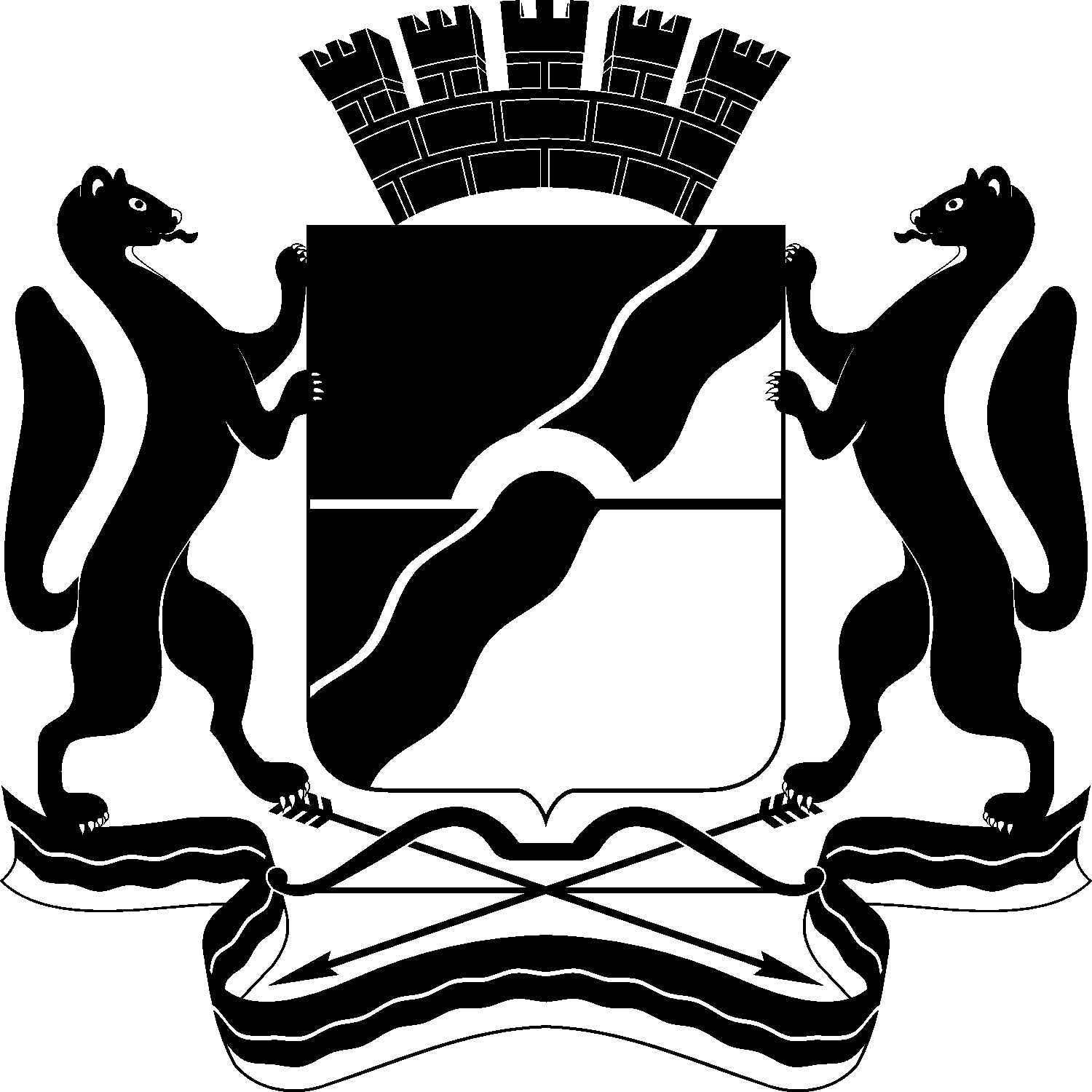 МЭРИЯ ГОРОДА НОВОСИБИРСКАПОСТАНОВЛЕНИЕОт  	  31.07.2018		№     2759     	О предоставлении акционерному обществу «Технопарк Новосибирского Академгородка» разрешения на отклонение от предельных параметров разрешенного строительства, реконструкции 
объектов капитального строительстваМэр города НовосибирскаА. Е. ЛокотьСеменихина2275448ГУАиГ